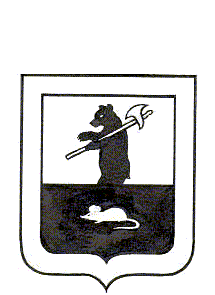 МУНИЦИПАЛЬНЫЙ СОВЕТ ГОРОДСКОГО ПОСЕЛЕНИЯ МЫШКИНРЕШЕНИЕО внесение изменений в решение Муниципального Совета городского поселения Мышкин от 27.12.2017 № 28 «О порядке организации и проведения голосования по общественным территориям городского поселения Мышкин»Принято Муниципальным Советом городского поселения Мышкин «06»февраль 2018 годаРуководствуясь статьей 33 Федерального закона от 06.10.2003 №131-ФЗ «Об общих принципах организации местного самоуправления в Российской Федерации», Уставом городского поселения Мышкин Мышкинского муниципального района Ярославской области, с целью участия населения городского поселения Мышкин в осуществлении местного самоуправления, Муниципальный Совет городского поселения Мышкин РЕШИЛ:1. Внести в решение Муниципального Совета городского поселения Мышкин от 27.12.2017 № 28 «О порядке организации и проведения голосования по общественным территориям городского поселения Мышкин» следующие изменения:1.1. В приложении № 1 «Порядок организации и проведения процедуры голосования по общественным территориям городского поселения Мышкин, подлежащих в первоочередном порядке благоустройству в 2018 году»:а)  пункт 8 изложить в следующей редакции:«8. Голосование по общественным территориям проводится путем тайного голосования. На счетном участке оборудуются места для тайного голосования и устанавливаются ящики для голосования.Члены счетных комиссий составляют список граждан, пришедших на счетный участок (далее – список). В список включаются граждане Российской Федерации, достигшие 14-летнего возраста и имеющие место жительство на территории населенного пункта, в котором осуществляется голосование (далее – участник голосования). В списке указываются следующие сведения:- фамилия, имя и отчество участника голосования, серия и номер паспорта (реквизиты иного документа) участника голосования. - графа для проставления участником голосования подписи за полученный им бюллетень;- графа «Согласие на обработку персональных данных» для проставления участником голосования подписи о согласии участника голосования на обработку его персональных данных в соответствии с Федеральным законом от 27.07.2006  № 152-ФЗ «О персональных данных»;- графа для проставления подписи члена счетной комиссии, выдавшего бюллетень участнику голосования.В целях оптимизации процесса голосования по решению общественной комиссии может проводиться предварительная регистрация участников голосования (далее – предварительная регистрация).Предварительная регистрация осуществляется по месту работы участников голосования в организациях, которые обратились в общественную комиссию и получили согласие общественной комиссии осуществить указанную процедуру, а также в Администрации городского поселения Мышкин в отношении иных участников голосования.В списке предварительной регистрации участников голосования организацией, осуществляющей предварительную регистрацию,  указываются следующие сведения:- фамилия, имя и отчество участника голосования, серия и номер паспорта (реквизиты иного документа) участника голосования;- графа для проставления участником голосования подписи за полученную им карту предварительной регистрации;- графа «Согласие на обработку персональных данных» для проставления участником голосования подписи о согласии участника голосования на обработку его персональных данных в соответствии с Федеральным законом от 27.07.2006 № 152-ФЗ «О персональных данных».По итогам предварительной регистрации участнику голосования выдается карта предварительной регистрации. Изготовление карт предварительной регистрации обеспечивается общественной комиссией. Каждая карта предварительной регистрации имеет уникальный номер.В случае проведения предварительной регистрации в списке граждан, пришедших на счетный участок и прошедших процедуру предварительной регистрации, указываются следующие сведения:- номер карты предварительной регистрации;- графа для проставления участником голосования подписи за полученный им бюллетень.Участники голосования участвуют в голосовании непосредственно. Каждый участник голосования имеет один голос.Голосование проводится путем внесения участником голосования в бюллетень любого знака в квадрат, относящийся к общественной территории, в пользу которой сделан выбор. Участник голосования имеет право отметить в бюллетене не более чем 1 проект общественной территории.Голосование по общественным территориям является рейтинговым.б) пункт 9 изложить в следующей редакции:«9. Голосование проводится на счетных участках.Для получения бюллетеня участник голосования предъявляет паспорт гражданина Российской Федерации или иной документ и ставит подпись в списке за получение бюллетеня, а также расписывается в подтверждении согласия на обработку персональных данных.После этого в списке расписывается член счетной комиссии, выдавший участнику голосования бюллетень. В случае прохождения предварительной регистрации для получения бюллетеня участник голосования предъявляет паспорт гражданина Российской Федерации или иной документ, а также карту предварительной регистрации, которая остается в счетной комиссии, и  ставит подпись в списке за получение бюллетеня.Член счетной комиссии разъясняет участнику голосования порядок заполнения бюллетеня. При этом участнику голосования разъясняется, что он имеет право проголосовать не более, чем за 1 проект общественной территории. После заполнения бюллетеня участник голосования опускает его в ящик для голосования.  	2. Решение Муниципального Совета городского поселения Мышкин опубликовать в газете «Волжские Зори».  3. Настоящее  решение вступает в   силу с  момента его официального опубликования. Глава городского                                                Председатель Муниципального поселения Мышкин                  	                       Совета городского поселения Мышкин______________Е. В. Петров                             _________________ Р. С. Шувалов«06»февраль2018 года  №2  